銘傳大學前程規劃處111年度活動成果台北校區活動班級：會計三甲(範例)活動時間：111年 10月 07日活動地點：F602參加人數：共計 55 人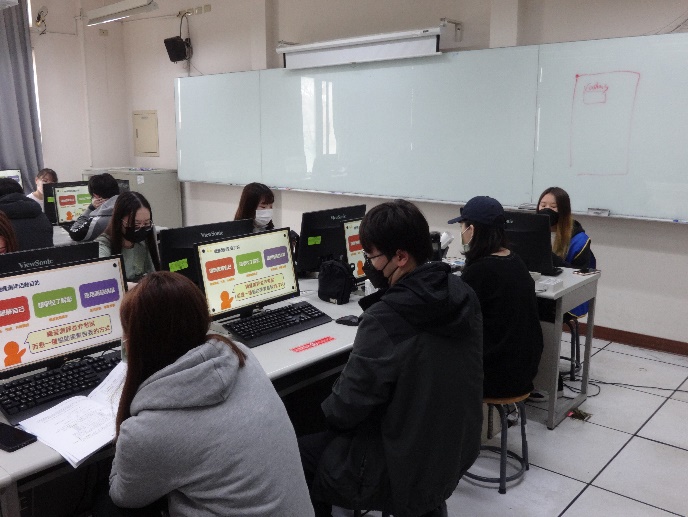 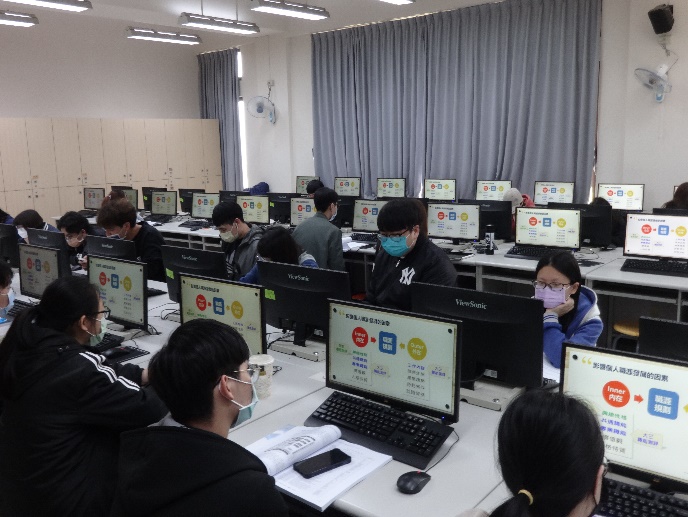 班級施測照片1班級施測照片2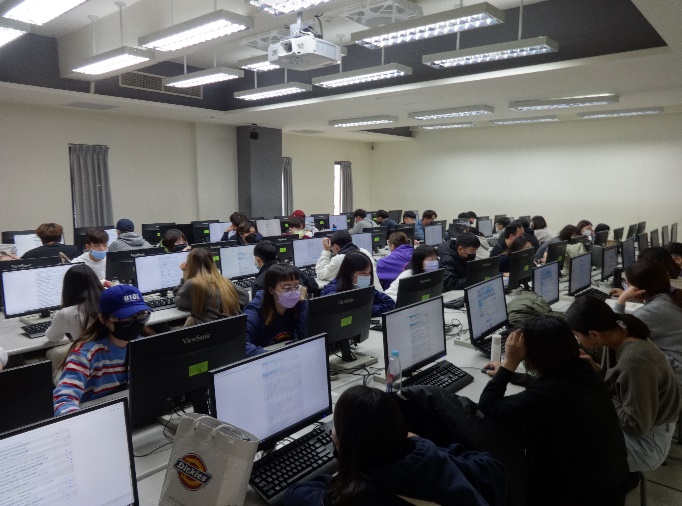 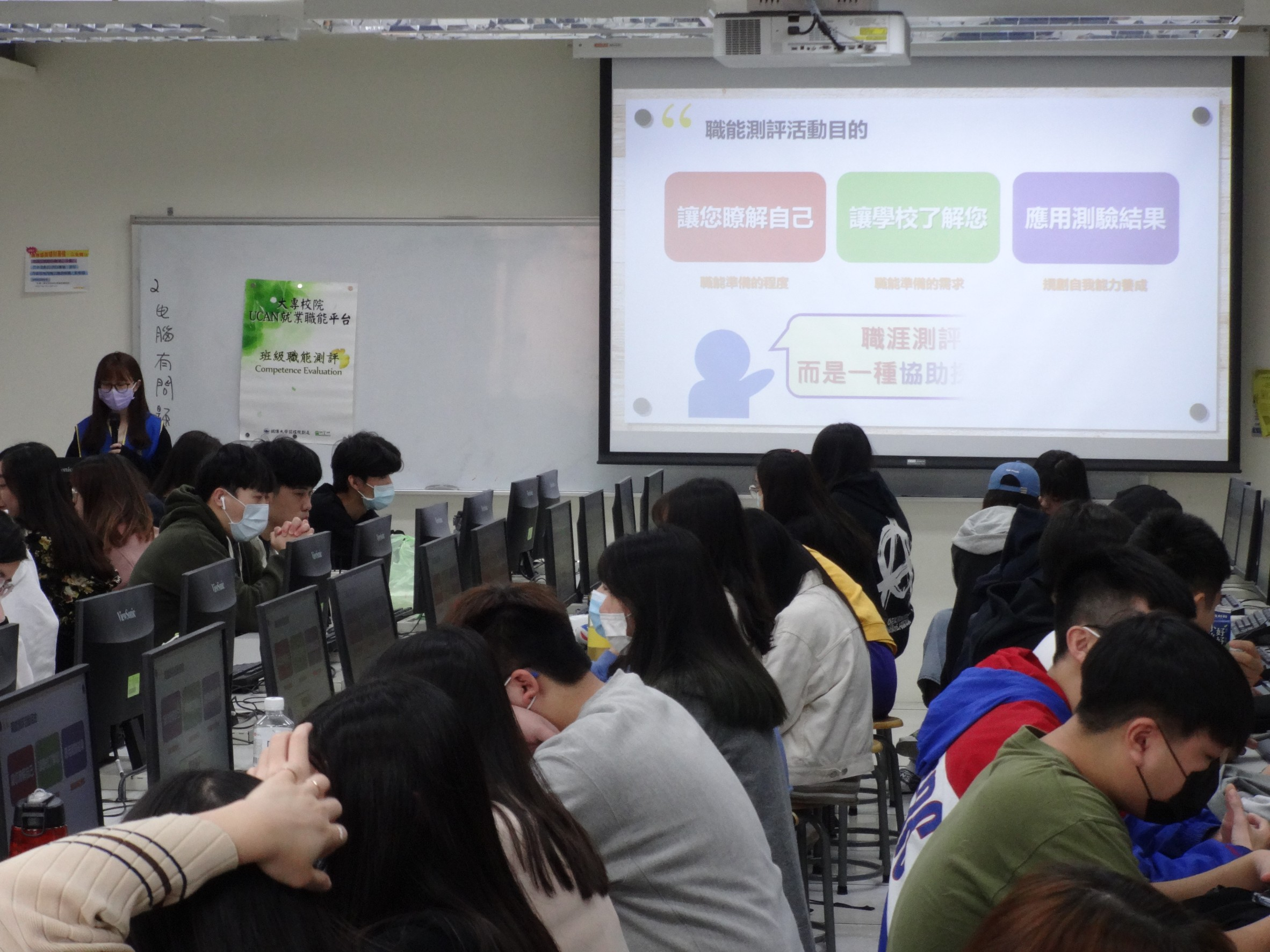 班級施測照片3班級施測照片4活動狀況：(敬請填寫班級施測狀況):無同學密碼忘記無法登入。已記錄學號姓名並通知前規老師協助處理。活動狀況：(敬請填寫班級施測狀況):無同學密碼忘記無法登入。已記錄學號姓名並通知前規老師協助處理。